Den Antrag -in Druckbuchstaben ausgefüllt- im Schulbüro abgeben, oder direkt dem Schulverwaltungsamt zusenden.Nicht ordnungsgemäß ausgefüllte Anträge können nicht bearbeitet werden.Antrag auf Ausstellung eines SchulwegkostenträgerTickets für das SchuljahrIch bin ab			 Schüler/in der Klasse 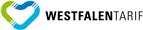 Bestellung	eines SchulwegTicketsBestellung 	eines Schüler/AzubiMonatsTicketsAn dasBerufskolleg des Kreises HöxterKlöckerstr. 1033034 BrakelAngaben zum Schüler:Name, Vorname der/s Schüler/in:							männlich		weiblichStraße und Hausnummer:						PLZ, Wohnort (mit Ortsteil)Angaben zur Hinfahrt:Einstiegshaltestelle am Wohnort	ggf. Umstiegshaltestelle		Ausstiegshaltestelle Schule		Linie(n)Angaben zur Rückfahrt:Angaben zur Rückfahrt:Einstiegshaltestelle Schule		ggf. Umstiegshaltestelle		Ausstiegshaltestelle am Wohnort	Linie(n)Ich versichere, dass die Angaben den Tatsachen entsprechen und dass ich alle eintretenden Veränderungen, die von Einfluss auf diesen Antrag sein können, sofort und unaufgefordert der Schulverwaltung melden werde. Bei einem Schulabgang während des Schuljahres oder bei Umzug werde ich das ausgehändigte Schülerjahresticket umgehend zurückgeben. Falls ich den genannten Verpflichtungen nicht nachkomme oder unrichtige Angaben gemacht habe, verpflichte ich mich hiermit, zu Unrecht erhaltene Leistungen zu erstatten.Ich willige ein, dass die im Antrag anfallenden personenbezogenen Daten und ggf. ergänzende Daten der Schule durch die Schule bzw. den Schulträger zum Zwecke der Prüfung der Kostenübernahme nach der Schülerfahrtkostenverordnung erhoben, verarbeitet und genutzt und an die VPH übermittelt werden. Die VPH wird diese Daten zum Zwecke der Vertragsabwicklung (Beförderungsvertrag) und zur Wahrung berechtigter Geschäftsinteressen gem. DSGVO erheben, verarbeiten und nutzen. Ich stimme diesem mit meiner Unterschrift ausdrücklich zu.				Ort, Datum				Unterschrift des ErziehungsberechtigtenDiese Felder werden von der VPH ausgefüllt:__________________________________________________________________________________________________________SchulwegkostenträgerTickets werden ausgestellt, wenn die Vorgaben der Schülerfahrkostenverordnung erfüllt werden.Wer bekommt ein SchulwegkostenträgerTicket?Anspruch auf ein Ticket haben Schüler/innen, deren Schulweg in der einfachen Entfernung bei derPrimarstufe (Grundschule)						mehr als  2   kmSekundarstufe I (alle Schulformen bis einschließlich Klasse 10)	mehr als 3,5 kmSekundarstufe II (ab Jahrgangsstufe 11)				mehr als  5   km beträgt.Was ist Schulweg?Schulweg im Sinne der Schülerfahrkostenverordnung ist der kürzeste Weg (Fußweg) zwischen der Wohnung des Schülers und der nächstgelegenen Schule oder dem Unterrichtsort. Als Wohnung ist der nicht nur vorübergehende, gewöhnliche Aufenthalt des Schülers an Unterrichtstagen anzusehen. Der Schulweg beginnt an der Haustür des Wohngebäudes und endet am nächstgelegenen Eingang des Schulgrundstückes.Was ist nächstgelegene Schule?Für Schüler der Grundschule ist die nächstgelegene Schule die Schule, in deren Schulbezirk der Schüler wohnt.Für Schüler der anderen Schulen ist die nächstgelegene Schule die Schule, in deren Schuleinzugsbereich der Schüler wohnt. Ist kein Schuleinzugsbereich gebildet worden, ist nächstgelegene Schule die Schule der gewählten Schulform, der gewählten Schulart und des gewählten Schultyps, die mit dem geringsten Aufwand an Kosten und einem zumutbaren Aufwand an Zeit erreicht werden kann und deren Besuch schulorganisatorische Gründe nicht entgegenstehen.Schulen mit einem Angebot besonderer Unterrichtsveranstaltungen, Schulen mit oder ohne Koedukation, das unterschiedliche Angebot der ersten Fremdsprache in einer Schulform sowie unterschiedliche Kursangebote in der gymnasialen Oberstufe begründen keinen eigenen Schultyp.Das vom Schulträger ausgegebene SchulwegTicket berechtigt nur zur Fahrt zwischen Wohnung und Schule.Darüber hinaus kann zur Ergänzung auf eigene Kosten eine FunTicket/FunAbo bei der VPH, Rolandsweg 80, 33102 Paderborn, beantragt werden.Für weitere Fragen zur Fahrkartenbestellung steht Ihnen Frau Hartmann  05271/965-3212 zur Verfügung.Bei Fragen zum FunTicket/FunAbo wenden Sie sich bitte an die VPH  05251/390 66 0.Kunden-Nr.EHst-Nr.AHst-Nr.LinieVU-Nr.ETGATGPS€MonateSachbearbeiter/DatumSchulnr./Trägernr.